Dresser la liste de mots-clés / concepts à utiliser pour construire l’énoncé de recherche. Ne pas oublier d’inclure les synonymes et équivalents de langue anglaise.*Plus rare, on peut également utiliser SAUF / NOT pour exclure un concept au lieu du ET / AND qui sert à combiner des concepts.Énoncé de rechercheLe sujet principal doit être placé en premier. S’il y a des synonymes, les placer entre parenthèses pour les réunir. 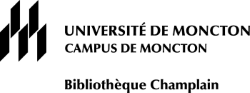 Dernière mise à jour : août 2019Thème / question de recherche / hypothèse : Sujet principalSujet secondaire / Concept 2Sujet tertiaire / Concept 3OU / OROU / OROU / OROU / OROU / OROU / OROU / OROU / OROU / ORÉnoncé : 